DGT.263.4.2021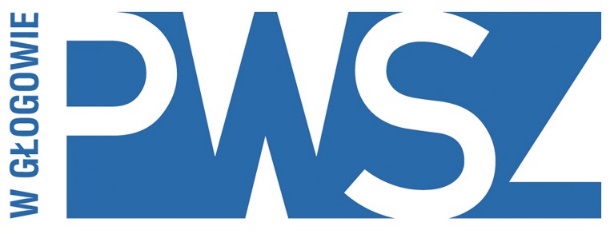 zaprasza do złożenia oferty naPrzeprowadzenie szkoleń dla absolwentów kierunku „Pielęgniarstwo”  realizowanych 
w ramach projektu pn. „Program rozwojowy dla studentów i absolwentów kierunku Pielęgniarstwo w Państwowej Wyższej Szkole Zawodowej w Głogowie ”
(numer projektu POWR.05.05.00-00-0003/18)współfinansowanego ze środków Unii Europejskiej w ramach  
Programu Operacyjnego Wiedza Edukacja Rozwój 2014-2020 Oś priorytetowa V Wsparcie dla obszaru zdrowia, Działanie 5.5 Rozwój usług pielęgniarskichGłogów, dnia 21.05.2021 r.Państwowa Wyższa Szkoła Zawodowa w Głogowie zwana dalej „Zamawiającym”ul. Piotra Skargi 5, 67-200 Głogówtel.  (76) 835 35 66e-mail: kontakt@pwsz.glogow.plNIP 6932045180 REGON 391063799Niniejsze zapytanie zostało upublicznione poprzez zamieszczenie na stronie: www.bazakonkurencyjnosci.funduszeeuropejskie.gov.plwww.bip.pwsz.glogow.plTryb udzielenia zamówienia:W związku z oszacowaniem wartości przedmiotu zamówienia poniżej kwot wskazanych w treści art. 2 ust. 1 pkt 1) ustawy z dnia 11 września 2019 r. - Prawo zamówień publicznych (t.j. Dz. U. Dz.U. 2019 poz. 2019), postępowanie o udzielenie zamówienia prowadzone jest na podstawie Regulaminu udzielania zamówień publicznych przez  Państwową Wyższą Szkołę Zawodową w Głogowie wprowadzonego Zarządzeniem nr 1/2021 Rektora Państwowej Wyższej Szkoły Zawodowej w Głogowie z dnia 
4 stycznia 2021r. oraz przy uwzględnieniu Wytycznych w zakresie kwalifikowalności wydatków w ramach Europejskiego Funduszu Rozwoju Regionalnego, Europejskiego Funduszu Społecznego oraz Funduszu Spójności na lata 2014-2020 z dnia 21 grudnia 2020 roku (MIiR/2014-2020/12(5)).Rodzaj zamówienia: usługaZamówienie jest współfinansowane ze środków Unii Europejskiej, w ramach Programu Operacyjnego Wiedza Edukacja Rozwój 2014-2020 Oś priorytetowa V Wsparcie dla obszaru zdrowia, Działanie 5.5 Rozwój usług pielęgniarskichPrzedmiotem niniejszego zamówienia jest zorganizowanie i przeprowadzenie 
4 kursów specjalistycznych dla 32 absolwentów kierunku „Pielęgniarstwo” Państwowej Wyższej Szkoły Zawodowej w Głogowie, którzy przystąpili/przystąpią do Programu Absolwent realizowanego w ramach projektu pn. „Program rozwojowy dla studentów 
i absolwentów kierunku Pielęgniarstwo w Państwowej Wyższej Szkole Zawodowej 
w Głogowie” w formie wykładów z ćwiczeniami oraz zajęć stażowych. Szkolenia specjalistyczne realizowane będą w salach szkoleniowych/placówkach medycznych zapewnionych przez Wykonawcę tylko i wyłącznie na terenie miasta Głogowa (woj. dolnośląskie). 
Do zadań Wykonawcy należeć będzie:organizacja kursów,zapewnienie wykładowców oraz opiekunów zajęć stażowych posiadających uprawnienia, odpowiednią wiedzę i doświadczenie niezbędne do realizacji zamówienia,zapewnienie sprzętu i materiałów dydaktycznych niezbędnych do przeprowadzenia kursów,zorganizowanie zajęć stażowych w odpowiednich placówkach stażowych dla uczestników kursów specjalistycznych,zorganizowanie i przeprowadzenie egzaminów dla uczestników kursów specjalistycznych. Każdy uczestnik kursu specjalistycznego, który zda egzamin otrzymuje zaświadczenie zgodne ze wzorem zawartym w Rozporządzeniu Ministra Zdrowia z dnia 30 września 2016 r. w spawie kształcenia podyplomowego pielęgniarek i położnych zmienionego Rozporządzeniami Ministra Zdrowia z dnia 
28 sierpnia 2019 r., z dnia 11 października 2019 r. oraz 16 marca 2020 r. zmieniających rozporządzenie w sprawie kształcenia podyplomowego pielęgniarek i położnych.Szczegółowy opis przedmiotu zamówienia:Pierwszy kurs specjalistyczny:Drugi kurs specjalistyczny:  	Trzeci kurs specjalistyczny:Czwarty kurs specjalistyczny:4.3 Wymagania:W ramach realizacji przedmiotu zamówienia Wykonawca zobowiązany będzie m.in. do: zorganizowania i przeprowadzenia szkolenia w zakresie teoretycznym 
i praktycznym zgodnie z programami kursów specjalistycznych;prowadzenia dokumentacji szkoleniowej (tj. list obecności, dzienników zajęć, rejestru certyfikatów/zaświadczeń ukończenia szkolenia);dostarczenia Zamawiającemu pełnej dokumentacji szkolenia (listy obecności, dzienniki zajęć, rejestr wydanych certyfikatów/zaświadczeń ukończenia szkolenia);wykonania przedmiotu zamówienia przez osoby spełniające wymagania/ posiadające kwalifikacje zgodne z programem kształcenia zatwierdzonym przez Ministra Zdrowia z dnia 30 września 2016 r. w sprawie kształcenia podyplomowego pielęgniarek i położnych zmienionego Rozporządzeniami Ministra Zdrowia z dnia 28 sierpnia 2019 r., z dnia 11 października 2019 r. oraz 16 marca 2020 r. zmieniających rozporządzenie w sprawie kształcenia podyplomowego pielęgniarek i położnych.Wykonawca musi być zarejestrowany w Systemie Monitorowania Kształcenia.Koszt dojazdu i ewentualnego zakwaterowania/noclegu wykładowcy pokrywa Wykonawca.Materiały dydaktyczne (np. prezentacje) przygotowuje Wykonawca.Wykonawca jest zobowiązany do zapewnienia materiałów szkoleniowych.Minimalne wymogi dla materiałów szkoleniowych: formę i objętość określa trener,materiały powinny być dostarczone Zamawiającemu na pierwszych zajęciach (za potwierdzeniem odbioru);powieleniem materiałów dla grupy szkoleniowej zajmuje się Wykonawca.Wykonawca zagwarantuje, że po zakończeniu kursu specjalistycznego uczestnicy  podejdą do egzaminu.Miejsce realizacji zajęć: miasto Głogów (województwo dolnośląskie).KODY WSPÓLNEGO SŁOWNIKA ZAMÓWIEŃWspólny Słownik Zamówień (CPV): 80510000-2 – Usługi szkolenia specjalistycznegoTermin wykonania zamówienia: Zamówienie będzie realizowane w okresie od dnia podpisania umowy do 31.08.2023 r.w terminach uzgodnionych z wykonawcą (w przypadku braku możliwości uzgodnienia terminów odpowiadających obu stronom, termin wyznaczy Zamawiający). Zamawiający planuje przeprowadzenie kursów specjalistycznych zgodnie z następującym schematem:kurs specjalistyczny Szczepienia ochronne dla pielęgniarek dla:28 absolwentów powinien zostać zrealizowany w przedziale czasowym od czerwca  2021 r. do sierpnia 2021 r.4 absolwentów powinien zostać zrealizowany w przedziale czasowym od marca 2023 r. do czerwca 2023 r.kurs specjalistyczny Wykonanie i interpretacja zapisu elektrokardiograficznego dla pielęgniarek i położnych dla 32 absolwentów powinien zostać zrealizowany 
w przedziale czasowym od listopada 2021 r. do lutego 2022 r.kurs specjalistyczny Podstawy opieki paliatywnej dla pielęgniarek dla 32 absolwentów powinien zostać zrealizowany w przedziale czasowym od marca 2022 r. do czerwca 2022 r.kurs specjalistyczny Pielęgnowanie pacjenta dorosłego wentylowanego mechanicznie dla 32 absolwentów powinien zostać zrealizowany w przedziale czasowym od września 2022 r. do grudnia 2022 r.UWAGA:Szczegółowe terminy realizacji przedmiotu zamówienia (w postaci harmonogramu) 
i miejsce jego przeprowadzenia zostaną podane Wykonawcy (w formie elektronicznej 
(e-mail) lub przekazane osobiście) najpóźniej na 14 dni przed rozpoczęciem szkoleń. 
W uzasadnionych przypadkach Zamawiający dopuszcza skrócenie terminu. O zasadności decydować będzie Zamawiający.Konkretne terminy (danego dnia kursów specjalistycznych) określone w harmonogramie, 
o którym mowa w zdaniu poprzednim mogą ulec zmianie, o czym Wykonawca zostanie poinformowany odpowiednio jak przy harmonogramie.Zamawiający zastrzega sobie możliwość przesunięcia terminu realizacji zamówienia, 
w sytuacji gdy będzie to podyktowane prawidłową i/lub terminową realizacją projektu bądź na skutek wystąpienia okoliczności niezależnych i niezawinionych przez Zamawiającego (których nie można było przewidzieć).O udzielenie zamówienia mogą się ubiegać Wykonawcy, którzy spełniają następujące warunki:Akceptują bez zastrzeżeń treść niniejszego zapytania oraz określone w nim warunki realizacji przedmiotu zamówienia.Posiadają doświadczenie w realizacji usług o tożsamym lub porównywalnym przedmiocie i zakresie i w związku z tym zrealizowali w okresie 3 lat lub krótszym przed złożeniem oferty minimum 3 usługi prowadzenia ww. kursów specjalistycznych.Dysponują odpowiednim potencjałem kadrowym spełniającym wymagania/ posiadającym kwalifikacje zgodne z programem kształcenia zatwierdzonym przez Ministra Zdrowia z dnia 30 września 2016 r. w sprawie kształcenia podyplomowego pielęgniarek i położnych zmienionego Rozporządzeniami Ministra Zdrowia z dnia 
28 sierpnia 2019 r., z dnia 11 października 2019 r. oraz 16 marca 2020 r. zmieniających rozporządzenie w sprawie kształcenia podyplomowego pielęgniarek 
i położnych przypisanych do poszczególnych zamawianych kursów specjalistycznych.Sposób oceny warunku:Weryfikacja nastąpi w oparciu o Wykaz stanowiący Załącznik Nr 2 do Zapytania OfertowegoDo udziału w postępowaniu dopuszczeni są jedynie wykonawcy, którzy nie są       powiązani z Zamawiającym osobowo lub kapitałowo. Przez powiązania kapitałowe lub osobowe rozumie się wzajemne powiązania między zamawiającym lub osobami upoważnionymi do zaciągania zobowiązań w imieniu zamawiającego lub osobami wykonującymi w imieniu zamawiającego czynności związane z przeprowadzeniem procedury wyboru wykonawcy a wykonawcą, polegające w szczególności na:uczestniczeniu w spółce jako wspólnik spółki cywilnej lub spółki osobowej,posiadaniu co najmniej 10% udziałów lub akcji, o ile niższy próg nie wynika 
z przepisów prawa lub nie został określony przez instytucję zarządzającą 
w wytycznych programowych, pełnieniu funkcji członka organu nadzorczego lub zarządzającego, prokurenta, pełnomocnika, pozostawaniu w związku małżeńskim, w stosunku pokrewieństwa lub powinowactwa w linii prostej, pokrewieństwa drugiego stopnia lub powinowactwa drugiego stopnia w linii bocznej lub w stosunku przysposobienia, opieki lub kurateli. Sposób oceny spełniania braku podstaw wykluczenia: Weryfikacja nastąpi w oparciu o oświadczenie Wykonawcy o braku ww. powiązań osobowych lub kapitałowych z Zamawiającym wg załącznika nr 3 do Zapytania Ofertowego.W sytuacji wystąpienia powiązania, o którym mowa w pkt. 7.2. Wykonawca będzie podlegał wykluczeniu z postępowania, chyba że jest możliwy inny sposób zapewnienia bezstronności postępowania. Zamawiający wykluczy wykonawców, którzy:-	     nie spełniają warunków udziału w postępowaniu,- 	nie wykażą spełniania warunków udziału w postępowaniu, -	nie wykażą braku podstaw wykluczenia,- 	wobec których zachodzą podstawy wykluczeniaOcena spełniania przedstawionych powyżej warunków zostanie dokonana wg formuły: „spełnia – nie spełnia”.Zamawiający ma prawo zbadać podstawy wykluczenia i spełnianie warunków udziału 
w postępowaniu jedynie wobec wykonawcy, którego oferta została oceniona jako najkorzystniejsza.Wykonawcy mogą wspólnie ubiegać się o udzielenie zamówienia. W takim przypadku Wykonawcy ustanawiają pełnomocnika do reprezentowania ich 
w postępowaniu o udzielenie zamówienia albo reprezentowania w postępowaniu 
i zawarcia umowy w sprawie zamówienia. Wykonawca może w celu potwierdzenia spełniania warunków udziału w postępowaniu, w stosownych sytuacjach polegać na zdolnościach technicznych lub zawodowych podmiotów udostępniających zasoby, niezależnie od charakteru prawnego łączących go z nimi stosunków prawnych. Wykonawca nie może, po upływie terminu składania ofert, powoływać się na zdolności lub sytuację podmiotów udostępniających zasoby, jeżeli na etapie składania ofert nie polegał on w danym zakresie na zdolnościach lub sytuacji podmiotów udostępniających zasoby.W odniesieniu do warunków dotyczących wykształcenia, kwalifikacji zawodowych lub doświadczenia wykonawcy mogą polegać na zdolnościach podmiotów udostępniających zasoby, jeśli podmioty te wykonają usługi, do realizacji, których te zdolności są wymagane. Wykonawca, który polega na zdolnościach lub sytuacji podmiotów udostępniających zasoby, składa wraz z ofertą, zobowiązanie podmiotu udostępniającego zasoby do oddania mu do dyspozycji niezbędnych zasobów na potrzeby realizacji danego zamówienia lub inny podmiotowy środek dowodowy potwierdzający, że wykonawca realizując zamówienie, będzie dysponował niezbędnymi zasobami tych podmiotów.Zobowiązanie podmiotu udostępniającego zasoby, o którym mowa w pkt 7.10 potwierdza, że stosunek łączący wykonawcę z podmiotami udostępniającymi zasoby gwarantuje rzeczywisty dostęp do tych zasobów oraz określa w szczególności:zakres dostępnych wykonawcy zasobów podmiotu udostępniającego zasoby;sposób i okres udostępnienia wykonawcy i wykorzystania przez niego zasobów podmiotu udostępniającego te zasoby przy wykonywaniu zamówienia;czy i w jakim zakresie podmiot udostępniający zasoby, na zdolnościach którego wykonawca polega w odniesieniu do warunków udziału w postępowaniu dotyczących wykształcenia, kwalifikacji zawodowych lub doświadczenia, zrealizuje roboty budowlane lub usługi, których wskazane zdolności dotyczą.Zamawiający oceni, czy udostępniane wykonawcy przez podmioty udostępniające zasoby zdolności techniczne lub zawodowe pozwalają na wykazanie przez wykonawcę spełniania warunków udziału w postępowaniu, a także zbada, czy nie zachodzą, wobec tego podmiotu podstawy wykluczenia, które zostały przewidziane względem wykonawcy.Jeżeli zdolności techniczne lub zawodowe podmiotu udostępniającego zasoby nie potwierdzają spełniania przez wykonawcę warunków udziału w postępowaniu lub zachodzą, wobec tego podmiotu podstawy wykluczenia, zamawiający zażąda, aby wykonawca w terminie określonym przez zamawiającego zastąpił ten podmiot innym podmiotem lub podmiotami albo wykazał, że samodzielnie spełnia warunki udziału 
w postępowaniu. W celu wykazania spełniania warunków udziału w postępowaniu 
są zobowiązani złożyć następujące dokumenty:Wykaz zrealizowanych usług - wg wzoru stanowiącego załącznik nr 2 do Zapytania Ofertowego. W celu braku podstaw wykluczenia wykonawcy są zobowiązani złożyć następujące dokumenty:Oświadczenia o braku powiązań osobowych lub kapitałowych 
z Zamawiającym wg załącznika nr 3 do Zapytania Ofertowego Zamawiający zastrzega możliwość sprawdzenia powyższych informacji.Jeżeli wykonawca nie złożył oświadczeń, o których mowa w pkt 8.1 i 8.2 lub innych dokumentów niezbędnych do przeprowadzenia postępowania, oświadczenia lub dokumenty są niekompletne, zawierają błędy lub budzą wskazane przez Zamawiającego wątpliwości, Zamawiający wzywa do ich złożenia, uzupełnienia lub poprawienia lub do udzielania wyjaśnień, chyba że mimo ich złożenia, uzupełnienia lub poprawienia lub udzielenia wyjaśnień oferta wykonawcy podlega odrzuceniu albo konieczne byłoby unieważnienie postępowania.Jeżeli Wykonawca nie złożył wymaganych pełnomocnictw albo złożył wadliwe pełnomocnictwa, zamawiający wzywa do ich złożenia, chyba że mimo ich złożenia oferta wykonawcy podlega odrzuceniu albo konieczne byłoby unieważnienie postępowania.Cena oferty zostanie podana przez Wykonawcę w złotych polskich (PLN).Ofertę należy napisać pismem czytelnym w języku polskim. Dokumenty składające się na ofertę sporządzone w języku obcym winny być składane wraz z tłumaczeniem na język polski.Ofertę należy sporządzić zgodnie z wymaganiami umieszczonymi 
w zapytaniu oraz dołączyć wszystkie wymagane dokumenty i oświadczenia.Każdy wykonawca może złożyć w niniejszym postępowaniu tylko jedną ofertę.Wykonawcy zobowiązani są wraz z ofertą złożyć następujące dokumenty oraz oświadczenia:Oświadczenia i dokumenty wymagane w rozdziale 8 Zapytania Ofertowego.Formularz ofertowy (wg załącznika nr 1 do Zapytania Ofertowego) – w przypadku składania oferty przez podmioty występujące wspólnie należy podać nazwy (firmy) oraz dokładne adresy wszystkich wykonawców składających ofertę wspólną.Pełnomocnictwo do reprezentowania w postępowaniu albo do reprezentowania 
w postępowaniu i zawarcia umowy, w przypadku wykonawców wspólnie ubiegających się o udzielenie zamówienia (dotyczy również wspólników spółki cywilnej).Pełnomocnictwo do występowania w imieniu wykonawcy, w przypadku, gdy dokumenty składające się na ofertę podpisuje osoba, której umocowanie do reprezentowania wykonawcy nie będzie wynikać z dokumentów załączonych do oferty.W przypadku wykonawców wspólnie ubiegających się o udzielenie zamówienia dokumenty i oświadczenia składające się na ofertę powinny być podpisane przez pełnomocnika. Oferta składana przez spółki cywilne jest traktowana jak oferta Wykonawców wspólnie ubiegających się o udzielenie zamówienia.Ponadto, oferta powinna:– posiadać datę sporządzenia,– zawierać adres lub siedzibę oferenta, numer telefonu, numer NIP, numer REGON,– być podpisana przez Wykonawcę.Poprawki powinny być naniesione czytelnie oraz opatrzone podpisem/parafą osoby upoważnionej.Ponadto zaleca się ponumerowanie wszystkich stron oferty.W przypadku gdyby oferta, oświadczenia lub dokumenty zawierały informacje stanowiące tajemnicę przedsiębiorstwa w rozumieniu przepisów o zwalczaniu nieuczciwej konkurencji, Wykonawca powinien w sposób niebudzący wątpliwości zastrzec, że nie mogą być one udostępnione oraz wykazywać, że zastrzeżone informacje stanowiące tajemnice przedsiębiorstwa. Nie mogą stanowić tajemnicy przedsiębiorstwa informacje podane do wiadomości podczas otwarcia ofert, tj. informacje dotyczące ceny, terminu wykonania zamówienia, okresu gwarancji 
i warunków płatności zawartych w ofercie.Ofertę wraz z oświadczeniami i dokumentami należy złożyć:za pośrednictwem bazy konkurencyjności (instrukcja składania ofert dostępna na stronie https://archiwum-bazakonkurencyjnosci.funduszeeuropejskie.gov.pl/info/web_instruction pod nazwą INSTRUKCJA OFERENTA). Ofertę i inne dokumenty za pośrednictwem bazy konkurencyjności należy złożyć w postaci skanu dokumentu zawierającego własnoręczny podpis lub w postaci elektronicznej opatrzonej kwalifikowanym podpisem elektronicznym, podpisem zaufanym lub podpisem osobistymlub za pośrednictwem adresu e-mail Zamawiającego rudnik@pwsz.glogow.pl Ofertę i inne dokumenty za pośrednictwem adresu e-mail Zamawiającego należy złożyć w postaci skanu dokumentu zawierającego własnoręczny podpis lub w postaci elektronicznej opatrzonej kwalifikowanym podpisem elektronicznym, podpisem zaufanym lub podpisem osobistym.lubumieścić w zamkniętym opakowaniu, uniemożliwiającym odczytanie jego zawartości bez uszkodzenia tego opakowania. Opakowanie powinno być oznaczone: nazwa (firmy), adres Wykonawcy, zaadresowane następująco:Konsekwencje nieprawidłowego zaadresowania oferty lub jej przekazania niezgodnie z instrukcją składania ofert za pośrednictwem bazy konkurencyjności będą obciążały Wykonawcę (w tym konsekwencje zapoznania się z treścią oferty przed upływem terminu składania ofert w sytuacji, gdy na skutek braku oznaczenia koperty zostanie ona rozpieczętowana i pracownicy zamawiającego zapoznają się 
z jej treścią nie wiedząc o tym, że jest to ofert złożona w postępowaniu).Przed upływem terminu składania ofert, Wykonawca może wprowadzić zmiany do złożonej oferty lub wycofać ofertę. W przypadku składania oferty za pośrednictwem bazy konkurencyjności, procedura zmiany i wycofana oferty jest dostępna na stronie https://archiwum-bazakonkurencyjnosci.funduszeeuropejskie.gov.pl/info/web_instruction pod nazwą INSTRUKCJA OFERENTA). W przypadku składania oferty w formie pisemnej w siedzibie zamawiającego oświadczenia o wprowadzonych zmianach lub wycofaniu oferty powinny być doręczone Zamawiającemu na piśmie pod rygorem nieważności przed upływem terminu składania ofert. Oświadczenia powinny być opakowane tak, jak oferta, a opakowanie powinno zawierać odpowiednio dodatkowe oznaczenie wyrazem: „ZMIANA” lub „WYCOFANIE”.Termin związania ofertą wynosi 30 dni. Bieg terminu rozpoczyna się wraz 
z upływem terminu składania ofert. W przypadku gdy wybór najkorzystniejszej oferty nie nastąpi przed upływem terminu związania ofertą, o którym mowa w pkt 10.11. zamawiający przed upływem terminu związania ofertą, zwróci się jednokrotnie do wykonawców o wyrażenie zgody na przedłużenie tego terminu o wskazywany przez niego okres, nie dłuższy niż 30 dni.Zamawiający wybiera najkorzystniejszą ofertę w terminie związania ofertą określonym w dokumentach zamówienia.Jeżeli termin związania ofertą upłynął przed wyborem najkorzystniejszej oferty, zamawiający wzywa wykonawcę, którego oferta otrzymała najwyższą ocenę, do wyrażenia, w wyznaczonym przez zamawiającego terminie, pisemnej zgody na wybór jego oferty.W przypadku braku zgody, o której mowa w pkt 10.14 zamawiający zwraca się 
o wyrażenie takiej zgody do kolejnego wykonawcy, którego oferta została najwyżej oceniona, chyba że zachodzą przesłanki do unieważnienia postępowania.W toku badania i oceny ofert Zamawiający może żądać od wykonawców wyjaśnień dotyczących treści złożonych ofert. Niedopuszczalne jest prowadzenie między zamawiającym a wykonawcą negocjacji dotyczących złożonej oferty oraz, 
z zastrzeżeniem pkt 10.17, dokonywanie jakiejkolwiek zmiany w jej treści.Zamawiający poprawia w ofercie: oczywiste omyłki pisarskie, oczywiste omyłki rachunkowe, z uwzględnieniem konsekwencji rachunkowych dokonanych poprawek, inne omyłki polegające na niezgodności oferty z zapytaniem ofertowym, niepowodujące istotnych zmian w treści oferty - niezwłocznie zawiadamiając o tym wykonawcę, którego oferta została poprawiona.  Jeżeli zaoferowana cena, wydaje się rażąco niska w stosunku do przedmiotu zamówienia i budzi wątpliwości zamawiającego co do możliwości wykonania przedmiotu zamówienia zgodnie z wymaganiami określonymi przez zamawiającego lub wynikającymi z odrębnych przepisów, zamawiający może zwrócić się 
o udzielenie wyjaśnień, w tym złożenie dowodów, dotyczących wyliczenia ceny. Obowiązek wykazania, że oferta nie zawiera rażąco niskiej ceny spoczywa na Wykonawcy.Zamawiający odrzuca ofertę Wykonawcy, który nie udzielił wyjaśnień lub jeżeli dokonana ocena wyjaśnień wraz ze złożonymi dowodami potwierdza, że oferta zawiera rażąco niską cenę w stosunku do przedmiotu zamówienia.Zamawiający może najpierw dokonać oceny ofert, a następnie zbadać, czy wykonawca, którego oferta została oceniona jako najkorzystniejsza, nie podlega wykluczeniu oraz spełnia warunki udziału w postępowaniu.Oferty należy składać:za pośrednictwem bazy konkurencyjności (instrukcja składania ofert dostępna na stronie: https://archiwumbazakonkurencyjnosci.funduszeeuropejskie.gov.pl/info/web_instruction pod nazwą INSTRUKCJA OFERENTA). Ofertę i inne dokumenty za pośrednictwem bazy konkurencyjności należy złożyć w postaci skanu dokumentu zawierającego własnoręczny podpis lub w postaci elektronicznej opatrzonej kwalifikowanym podpisem elektronicznym, podpisem zaufanym lub podpisem osobistym.lubza pośrednictwem adresu e-mail Zamawiającego rudnik@pwsz.glogow.pl. Ofertę 
i inne dokumenty za pośrednictwem poczty e-mail Zamawiającego należy złożyć 
w postaci skanu dokumentu zawierającego własnoręczny podpis lub w postaci elektronicznej opatrzonej kwalifikowanym podpisem elektronicznym, podpisem zaufanym lub podpisem osobistym.lubw siedzibie Zamawiającego tj.:			Państwowa Wyższa Szkoła Zawodowa w Głogowie				ul. Piotra Skargi 5, 67-200 Głogów				 w pokoju nr 117W postępowaniu wezmą udział tylko te oferty, które wpłyną do zamawiającego do dnia 28.05.2021 r. do godz. 13:00 Uwaga! W przypadku złożenia oferty w sposób wskazany w rozdziale 11.1 lit c) decydujące znaczenie dla oceny zachowania powyższego terminu ma data 
i godzina wpływu oferty na adres wskazany w pkt 11.1, a nie data jej wysłania przesyłką pocztową czy kurierską. Na druku oferty załącznik nr 1 do Zapytania Ofertowego należy podać całkowitą cenę ofertową (brutto) obejmującą realizację całego zamówienia w złotych polskich (PLN).Wynagrodzenie Wykonawcy zwolnione jest z podatku VAT na podstawie § 43 ust. 1 pkt. 29 lit. C Ustawy z dnia 11.03.2004 r. o podatku od towarów i usług (Dz.U. z 2020 r. poz. 106). W tej sytuacji cena netto będzie równała się cenie brutto.Cenę ofertową należy podać cyfrowo i słownie.Jeżeli cena podana w formularzu oferty liczbą nie będzie odpowiadać cenie podanej słownie, Zamawiający przyjmie za prawidłową cenę podaną słownie przyjmując za cenę wyjściową – cenę netto podaną słownie.Zamawiający nie dopuszcza podawania cen ofertowych w walutach obcych.Sposób obliczania ceny: Wg informacji zawartych w formularzu ofertowym.Zamawiający oceni i porówna jedynie te oferty, które nie zostaną odrzucone przez Zamawiającego.Oferty zostaną ocenione przez Zamawiającego w oparciu o następujące kryteria i ich znaczenie:Zasady oceny kryterium "Oferowana cena" (PC) – 100%.W powyższym kryterium oceniana będzie cena brutto oferty. Maksymalną ilość punktów otrzyma wykonawca, który zaproponuje najniższą cenę, pozostali będą oceniani według następującego wzoru: Najniższa cena z ofert niepodlegających odrzuceniuPC= 	----------------------------------------------------------------------- x 100Cena badanej oferty				gdzie: PC -ilość punktów, jaką dana oferta otrzyma za cenę oferty brutto.Za najkorzystniejszą ofertę zostanie uznana oferta, która otrzyma największą ilość punktów.Zamawiający wykluczy Wykonawcę, który nie spełnia warunków udziału 
w postępowaniu określonych w pkt 7 zapytania.Zamawiający odrzuci ofertę, jeżeli:jest złożona w niewłaściwej formie;jej treść nie odpowiada treści zapytania ofertowego, z zastrzeżeniem 10.17;zawiera rażąco niską cenę w stosunku do przedmiotu zamówienia;została złożona przez wykonawcę wykluczonego z udziału w postępowaniu 
o udzielenie zamówienia;zawiera błędy w obliczeniu ceny;wykonawca w terminie 3 dni od dnia doręczenia zawiadomienia nie zgodził się na poprawienie omyłki, o której mowa w 10.17;wykonawca nie wyraził zgody, o której mowa w 10.14, na przedłużenie terminu związania ofertą;jej przyjęcie naruszałoby bezpieczeństwo publiczne lub istotny interes bezpieczeństwa państwa, a tego bezpieczeństwa lub interesu nie można zagwarantować w inny sposób;jest nieważna na podstawie odrębnych przepisów.Zamawiający zastrzega sobie prawo do unieważnienia postępowania na każdym etapie w przypadkach uzasadnionych.W toku badania i oceny ofert Zamawiający może żądać od Wykonawców uzupełnień i wyjaśnień dokumentów potwierdzających warunki udziału w postępowaniu i brak podstaw wykluczenia (jednokrotnie). Zamawiający zastrzega sobie prawo sprawdzania w toku oceny oferty wiarygodności przedstawionych przez Wykonawców dokumentów, oświadczeń, wykazów, danych 
i informacji.Wykonawcy, którzy złożą oferty zostaną zawiadomieni o wynikach postępowania 
w formie elektronicznej na adres e-mail wskazany w ofercie. Informacja 
o wynikach postępowania zostanie również opublikowana na stronie www.bazakonkurencyjnosci.gov.pl Po przeprowadzeniu postępowania Zamawiający podpisze z Wykonawcą umowę, której istotne postanowienia zawarto we wzorze stanowiącym załącznik nr 4 do Zapytania Ofertowego. W przypadku, gdy wybrany wykonawca odstąpi od podpisania umowy z Zamawiającym, możliwe jest podpisanie umowy z kolejnym Wykonawcą, który w postępowaniu o udzielenie zamówienia publicznego uzyskał kolejną najwyższą liczbę punktów. O terminie zawarcia umowy Zamawiający powiadomi Wykonawcę wraz z informacją o wynikach postępowania.W niniejszym postępowaniu o udzielenie zamówienia komunikacja (wszelkie zawiadomienia, oświadczenia, wnioski oraz informacje) między Zamawiającym 
a Wykonawcami odbywa się za pośrednictwem operatora pocztowego 
w rozumieniu ustawy z dnia 2 listopada 2012 r. – Prawo pocztowe (Dz. U. z 2018 r. poz. 2188), osobiście, za pośrednictwem posłańca, faksu lub przy użyciu środków komunikacji elektronicznej w rozumieniu ustawy w dnia 18 lipca 2002 r. 
o świadczeniu usług drogą elektroniczną (Dz.U. z 2019 poz. 123) w tym bazy konkurencyjności.Wszelkie zawiadomienia, oświadczenia, wnioski oraz informacje przekazane 
w formie elektronicznej wymagają na żądanie każdej ze stron, niezwłocznego potwierdzenia faktu ich otrzymania. Osobą uprawnioną do porozumiewania się z Wykonawcami jest:Pani Dominika Gorzelańczyktel. 76 832 04 44e-mail: przetargi@pwsz.glogow.pl	   w godz. od 8.00 – 15.00 w dni robocze.Zamawiający zastrzega sobie możliwość unieważnienia postępowania 
w przypadkach uzasadnionych, w szczególności:nie złożono żadnej oferty niepodlegającej odrzuceniu,jeżeli wystąpiły okoliczności powodujące, że dalsze prowadzenie postępowania jest nieuzasadnione,cena najkorzystniejszej oferty lub oferta z najniższą ceną przewyższa kwotę, którą zamawiający zamierza przeznaczyć na sfinansowanie zamówienia, chyba że zamawiający może zwiększyć tę kwotę do ceny najkorzystniejszej oferty.Ponadto, Zamawiający zastrzega sobie prawo do unieważnienia postępowania, gdy:cena najkorzystniejszej oferty przekroczy kwotę jaką zamawiający może przeznaczyć na sfinansowanie zamówienia;nie zostanie złożona żadna oferta niepodlegająca odrzuceniu;postępowanie jest obarczone wadą formalno-prawną;wystąpią okoliczności powodujące konieczność unieważnienia postępowania ze względu na uzasadniony interes zamawiającego. W przypadku unieważnienia postępowania, Zamawiający nie ponosi kosztów postępowania. ZMIANA UMOWY W przypadku zaistnienia sytuacji związanej z potrzebą dokonania stosownych zmian 
w umowie w celu właściwej realizacji zamówienia, zastrzega się możliwość dokonania zmian w drodze aneksu do umowy. Warunki zmiany umowy określone są we wzorze umowy stanowiącym załącznik nr 4 do niniejszego Zapytania. Wszelkie zmiany umowy wymagają formy pisemnej pod rygorem nieważności.Wykonawcy mają możliwość składania pytań w niniejszym postępowaniu (także poprzez bazę konkurencyjności).  Treść zapytań i odpowiedzi zostanie umieszczona na stronie www.bazakonkurencyjnosci.gov.plZamawiający zastrzega sobie możliwość zmiany lub uzupełnienia treści Zaproszenia do składania ofert, przed upływem terminu na składanie ofert. Informacja 
o wprowadzeniu zmiany lub uzupełnieniu treści Zaproszenia do składania ofert zostanie opublikowana w miejscach publikacji zapytania.Zamawiający udzieli wyjaśnień niezwłocznie, nie później jednak niż na 2 dni przed upływem terminu składania ofert, przekazując treść zapytań wraz z wyjaśnieniami wykonawcom, którym przekazał Zapytanie Ofertowe, bez ujawniania źródła zapytania oraz zamieści taką informację w miejscach publikacji zapytania, pod warunkiem, że wniosek 
o wyjaśnienie treści Zaproszenia do składania ofert wpłynął do zamawiającego nie później niż na 4 dni przed upływem terminu składania ofert. W przypadku gdy wniosek o wyjaśnienie treści zapytania ofertowego nie wpłynął 
w terminie, o którym mowa w pkt 18.3, zamawiający nie ma obowiązku udzielania odpowiednio wyjaśnień oraz obowiązku przedłużenia terminu składania odpowiednio ofert albo ofert podlegających negocjacjom.Przedłużenie terminu składania ofert, o którym mowa w pkt 18.3 nie wpływa na bieg terminu składania wniosku o wyjaśnienie treści zapytania ofertowego.Zamawiający może przed upływem terminu składania ofert zmienić treść Zaproszenia do składania ofert. Zmianę zapytania ofertowego zamawiający zamieści w miejscach publikacji zapytania.Jeżeli w wyniku zmiany treści zapytania ofertowego jest niezbędny dodatkowy czas na wprowadzenia zmian w ofertach, zamawiający przedłuży termin składania ofert 
i poinformuje o tym wykonawców, którym przekazano Zapytania Ofertowe oraz zamieści taką informację w miejscach publikacji zapytania.W przypadku rozbieżności pomiędzy treścią zapytania ofertowego a treścią udzielonych wyjaśnień i zmian, jako obowiązującą należy przyjąć treść informacji zawierającej późniejsze oświadczenie Zamawiającego.OCHRONA DANYCH OSOBOWYCHZgodnie z art. 13 ust. 1 i 2 rozporządzenia Parlamentu Europejskiego i Rady (UE) 2016/679 z dnia 27 kwietnia 2016 r. w sprawie ochrony osób fizycznych w związku z przetwarzaniem danych osobowych i w sprawie swobodnego przepływu takich danych oraz uchylenia dyrektywy 95/46/WE (ogólne rozporządzenie o ochronie danych) (Dz. Urz. UE L 119 
z 04.05.2016, str. 1), dalej „RODO”, Zamawiający informuje, że:  Jest administratorem danych osobowych Wykonawcy oraz osób, których dane Wykonawca przekazał w niniejszym postępowaniu;dane osobowe Wykonawcy przetwarzane będą na podstawie art. 6 ust. 1 lit. c RODO 
w celu związanym z postępowaniem o udzielenie zamówienia publicznego pn. „Przeprowadzenie szkoleń dla absolwentów kierunku „Pielęgniarstwo”  realizowanych w ramach projektu pn. „Program rozwojowy dla studentów 
i absolwentów kierunku Pielęgniarstwo w Państwowej Wyższej Szkole Zawodowej w Głogowie”, prowadzonym zgodnie z zasadą konkurencyjności;odbiorcami danych osobowych Wykonawcy będą osoby lub podmioty, którym udostępniona zostanie dokumentacja postępowania;w odniesieniu do danych osobowych Wykonawcy decyzje nie będą podejmowane 
w sposób zautomatyzowany, stosowanie do art. 22 RODO;Wykonawca posiada:na podstawie art. 15 RODO prawo dostępu do danych osobowych dotyczących Wykonawcy;na podstawie art. 16 RODO prawo do sprostowania danych osobowych, o ile ich zmiana nie skutkuje zmianą wyniku postępowania o udzielenie zamówienia publicznego ani zmianą postanowień umowy w zakresie niezgodnym z Zapytaniem ofertowym oraz nie narusza integralności protokołu oraz jego załączników;na podstawie art. 18 RODO prawo żądania od administratora ograniczenia przetwarzania danych osobowych z zastrzeżeniem przypadków, o których mowa w art. 18 ust. 2 RODO;  prawo do wniesienia skargi do Prezesa Urzędu Ochrony Danych Osobowych, gdy Wykonawca uzna, że przetwarzanie jego danych osobowych dotyczących narusza przepisy RODO;Wykonawcy nie przysługuje:w związku z art. 17 ust. 3 lit. b, d lub e RODO prawo do usunięcia danych osobowych;prawo do przenoszenia danych osobowych, o którym mowa w art. 20 RODO;na podstawie art. 21 RODO prawo sprzeciwu, wobec przetwarzania danych osobowych, gdyż podstawą prawną przetwarzania danych osobowych Wykonawcy jest art. 6 ust. 1 lit. c RODO.  WYKAZ ZAŁĄCZNIKÓW.	Załącznikami do niniejszego Zapytania Ofertowego są następujące wzory:Państwowa Wyższa Szkoła Zawodowa w Głogowie Państwowa Wyższa Szkoła Zawodowa w Głogowie BENEFICJENT (ZAMAWIAJĄCY)TRYB UDZIELENIA ZAMÓWIENIA I RODZAJ ZAMÓWIENIAFINANSOWANIEOPIS PRZEDMIOTU ZAMÓWIENIATemat: Ilość osób do przeszkoleniaZagadnienia, które powinny być zawarte podczas kursu oraz ilość godzin:Szczepienia ochronne dla pielęgniarek32 osobyKurs specjalistyczny powinien być przeprowadzony zgodnie z programem kursu specjalistycznego Szczepienia ochronne dla pielęgniarek zatwierdzonym przez Ministra Zdrowia w dniu 19 sierpnia 2015 r. wraz z późniejszymi zmianami (załącznik nr 5)Temat: Ilość osób do przeszkoleniaZagadnienia, które powinny być zawarte podczas kursu oraz ilość godzin:Kurs specjalistyczny Wykonanie i interpretacja zapisu elektrokardiograficznego dla pielęgniarek i położnych32 osobyKurs specjalistyczny powinien być przeprowadzony zgodnie z programem kursu specjalistycznego Wykonanie 
i interpretacja zapisu elektrokardiograficznego dla pielęgniarek i położnych zatwierdzonym przez Ministra Zdrowia w dniu 19 sierpnia 2015 r. wraz 
z późniejszymi zmianami (załącznik nr 6)Temat: Ilość osób do przeszkoleniaZagadnienia, które powinny być zawarte podczas kursu oraz ilość godzin:Kurs specjalistyczny Podstawy opieki paliatywnej dla pielęgniarek 32 osobyKurs specjalistyczny powinien być przeprowadzony zgodnie z programem kursu specjalistycznego Podstawy opieki paliatywnej dla pielęgniarek zatwierdzonym przez Ministra Zdrowia 
w dniu 19 sierpnia 2015 r. wraz 
z późniejszymi zmianami (załącznik nr 7)Temat: Ilość osób do przeszkoleniaZagadnienia, które powinny być zawarte podczas kursu oraz ilość godzin:Kurs specjalistyczny Pielęgnowanie pacjenta dorosłego wentylowanego mechanicznie 32 osobyKurs specjalistyczny powinien być przeprowadzony zgodnie z programem kursu specjalistycznego Pielęgnowanie pacjenta dorosłego wentylowanego mechanicznie zatwierdzonym przez Ministra Zdrowia 
w dniu 19 sierpnia 2015 r. wraz z późniejszymi zmianami (załącznik nr 8)TERMIN WYKONANIA ZAMÓWIENIA  WARUNKI UDZIAŁU W POSTĘPOWANIU, OPIS SPOSOBU DOKONYWANIA OCENY ICH SPEŁNIENIA. PODSTAWY WYKLUCZENIA Z UDZIAŁU W POSTĘPOWANIU.DOKUMENTY WYMAGANE W CELU POTWIERDZENIA SPEŁNIANIA WARUNKÓWWALUTA, W JAKIEJ BĘDĄ PROWADZONE ROZLICZENIA ZWIĄZANE 
Z REALIZACJĄ NINIEJSZEGO ZAPYTANIA OFERTOWEGOOPIS SPOSOBU PRZYGOTOWANIA OFERTYPaństwowa Wyższa Szkoła Zawodowa w Głogowieul. Piotra Skargi 5, 67-200 GłogówOFERTA NA:Przeprowadzenie szkoleń dla absolwentów realizowanych w ramach projektu: „Program rozwojowy dla studentów i absolwentów kierunku Pielęgniarstwo w Państwowej Wyższej Szkole Zawodowej w Głogowie”MIEJSCE ORAZ TERMIN SKŁADANIA OFERTOPIS SPOSOBU OBLICZANIA CENYOPIS KRYTERIÓW, KTÓRYMI ZAMAWIAJĄCY BĘDZIE SIĘ KIEROWAŁ PRZY WYBORZE OFERTY, WRAZ Z PODANIEM WAG TYCH KRYTERIÓW I SPOSOBU OCENY OFERTL.p.KryteriumZnaczenie procentowe kryteriumMaksymalna liczba punktów, jakie może otrzymać oferta za dane kryterium1Oferowana cena100%100 pkt	TRYB OCENY OFERT I OGŁOSZENIA WYNIKÓWSPOSÓB POROZUMIEWANIA SIĘ ZAMAWIAJĄCEGO Z WYKONAWCAMI, OSOBY UPOWAŻNIONE DO KONTAKTUUNIEWAŻNIENIE POSTĘPOWANIA.POZOSTAŁE INFORMACJE.Lp.Oznaczenie ZałącznikaNazwa Załącznika1.Załącznik nr 1Wzór Formularza Oferty2.Załącznik nr 2Wykaz zrealizowanych usług3.Załącznik nr 3Oświadczenie o braku powiązań osobowych 
i kapitałowych z Zamawiającym4.Załącznik nr 4Projekt umowy5.Załącznik nr 5Program kursu specjalistycznego Szczepienia ochronne dla pielęgniarek6.Załącznik nr 6Program kursu specjalistycznego Wykonanie 
i interpretacja zapisu elektrokardiograficznego dla pielęgniarek i położnych7. Załącznik nr 7programem kursu specjalistycznego Podstawy opieki paliatywnej dla pielęgniarek8. Załącznik nr 8Program kursu specjalistycznego Pielęgnowanie pacjenta dorosłego wentylowanego mechanicznie9.Załącznik nr 9umowa powierzenia przetwarzania danych